Verwijsbriefcriteria Zindelijkheidproblematiek    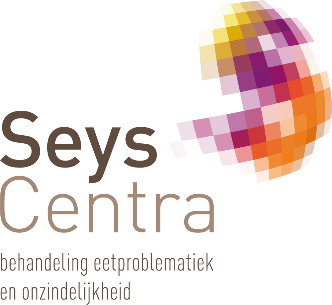 Geachte collega,Bij uw verwijzing naar SeysCentra willen wij vragen uitgebreide informatie aan te leveren over uw patiënt. In de praktijk kost het SeysCentra veel inspanningen om volledige informatie te verkrijgen, waardoor het aanmeldproces onnodig wordt vertraagd. De informatie hebben wij nodig om vooraf een goede beoordeling te doen of de problematiek van uw patiënt aansluit bij de behandeling die wij bieden. Gezien onze lange wachtlijsten is een snelle en juiste beoordeling van geschikte hulpverlening voor alle partijen van belang. Het goed aanleveren van informatie bespoedigd de adequate zorg.Bedankt voor medewerking en uw begrip.______________________________________________________________________________________________________________________Ten behoeve van de aanmelding vragen wij u:Een standaard verwijsbrief naar ons te sturen;Daarnaast graag een antwoord te geven op onderstaande vragen:Algemene informatie: SeysCentra is een 3e lijns instelling. In verband met de financiering van de behandeling kan SeysCentra alleen een verwijzing accepteren van een 2e lijns verwijzer.Algemene informatie: SeysCentra is een 3e lijns instelling. In verband met de financiering van de behandeling kan SeysCentra alleen een verwijzing accepteren van een 2e lijns verwijzer.Algemene informatie: SeysCentra is een 3e lijns instelling. In verband met de financiering van de behandeling kan SeysCentra alleen een verwijzing accepteren van een 2e lijns verwijzer.Naam van verwijzer:…..Functie:kinderarts/ psycholoog/ psychiater/ anders: namelijk …......Naam van patiënt/ cliënt:….Aard van zindelijkheidsproblematiek:…..Gebruik van incontinentiemateriaal:…..Ouders gescheidenja/neeGezag indien bekend:vader ja/neemoeder ja /neeBroers/ zussen:Geboortedatum: 1.2.3.	Zwangerschapsduur:à terme/ prematuurIndien prematuur:… wekenProblematiekProblematiekProblematiekDiagnoses:	….Ontwikkelingsniveau: 	……  (indien getest graag testresultaten meeleveren)Overige relevante problematiek: (gedragsproblematiek/systeem-problematiek) 	....Aanvullend beeldvormend onderzoek/ pediatrisch onderzoek op gebied van de zindelijkheidsproblematiek:Aanvullend beeldvormend onderzoek/ pediatrisch onderzoek op gebied van de zindelijkheidsproblematiek:Aanvullend beeldvormend onderzoek/ pediatrisch onderzoek op gebied van de zindelijkheidsproblematiek:Eerdere hulpverlening bij problematiek:Ja/neeZo ja, graag toelichten Ja/neeZo ja, graag toelichten Bekende allergie/ intolerantie:ja/neezo ja, welke: ……RAST	ja/ nee zo ja, positief voor ……coeliakie screening 	ja/ neeOverige informatieOverige informatieOverige informatieVaccinaties:ja (volgens rijks vaccinatieschema)/ nee Aanvulling:	…..Medicatie/ laxantia:	…..Medische voeding/sonde voeding:	…..Betrokkenheid diëtiste ja/neeZo ja, contact gegevens…Betrokkenheid GGZ/ psychologie:ja/neeZo ja, contact gegevens…Overige hulpverlening:ja/neeZo ja, contact gegevens…